Пошаговая инструкция для учащихся 9-х,11-х классов. Подключение к онлайн консультациям для подготовке к государственной итоговой аттестации.с 06 апреля по 12 апреля 2020 годаЗайти на сайт МАОУ «Гимназия №52» https://gymnasium52.ru/ Кликнуть на баннер «Дистанционное обучение» 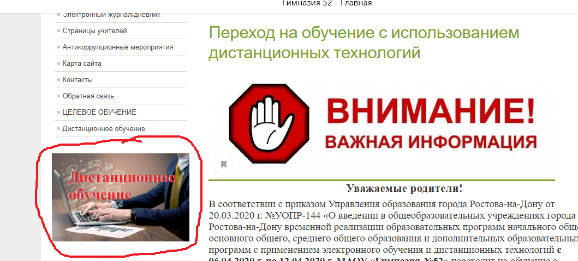 Выбираем кликом нужный график онлайн консультаций для 9 классов (1) для 11-х классов (2)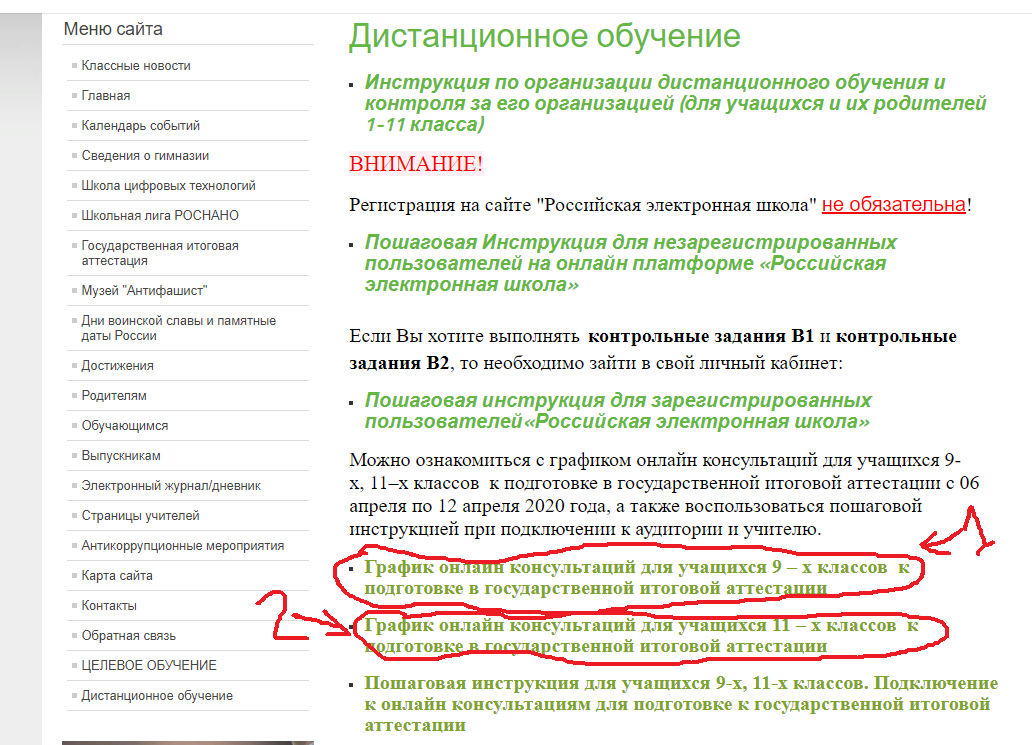 Находим в списке нужный предмет, копируем ссылку указанную напротив предмета или нажимаем на клавиатуре кн.CTRL удерживаем ее и кликаем по гиперссылке .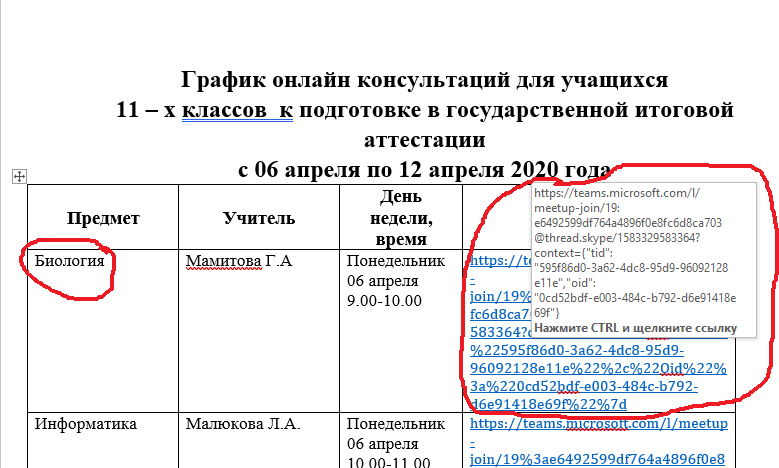 Открывается окно Microsoft Teams:- если у Вас установлено данное приложение, то нажимаете кн. «Запустить»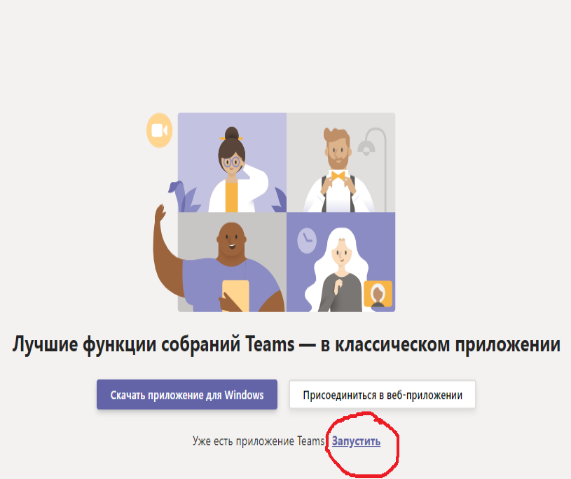 печатаете в появившемся окне свое ФИО и присоединяетесь к беседе;- если у Вас нет данного приложения, то в открывшемся окне нажимаете кн. «Присоединиться в веб-приложении»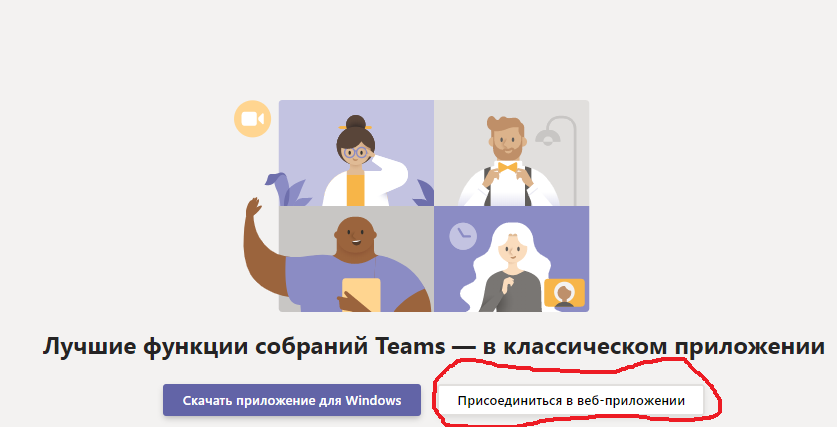 Открывается окно «На собрании», где Вы указываете свое  ФИО (1) и нажимаете кн. «Присоединиться сейчас» (2)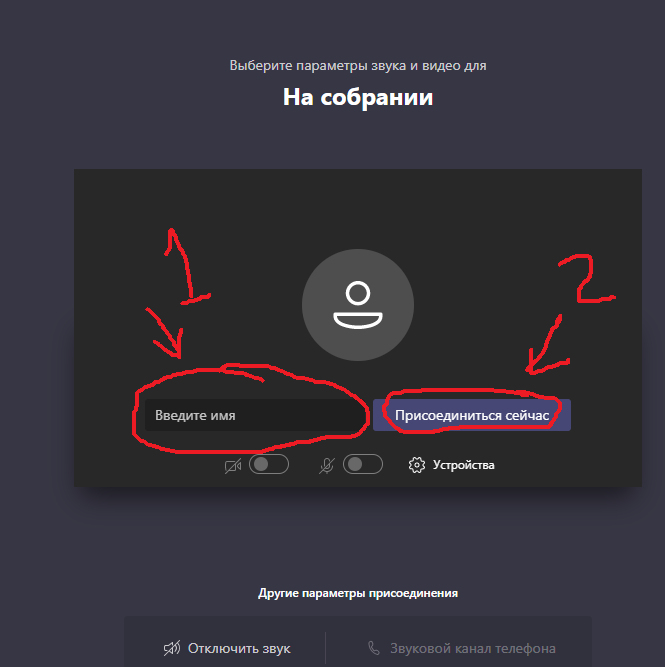 Учитель и ученик видит всех собравшихся на урок.